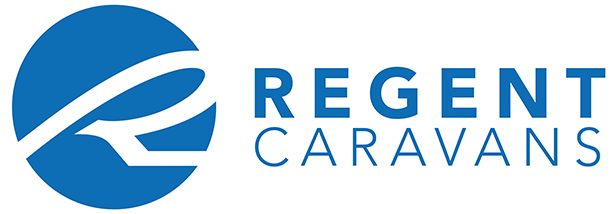 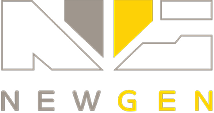 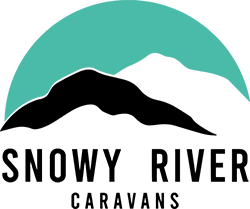 CARAVAN SKYLIGHT/WINDOW CARE INSTRUCTIONSCongratulations on your new purchase!Extra care needs to be taken with caravan windows and skylights, as they can be easily scratched or damaged by chemicals. So, before spraying your choice of glass cleaning product, make sure you’re using a product specifically for acrylic windows as well as a microfibre cloth to reduce static.Carefully hose or sponge your windows down to remove any grit using plenty of water. Do not use a pressure washer or high-pressure stream.Use a special window cleaning set such as Dometic, Autoglym’s Fast Glass, Fenwicks Windowize, or Care-avan’s Window Cleaner.Remove the window cleaning product with your hose or sponge.When you’re happy you’ve removed all the dirt and grime, wipe with a microfibre cloth.This should leave your caravan’s windows and skylights gleaming!Here are some resources, however, any acrylic-friendly glass cleaner will do the trick:Dometic Acrylic Glass PolishFenwicks Caravan Cleaner